ԹԱԼԻՆ ՀԱՄԱՅՆՔԻ ՂԵԿԱՎԱՐ ՍԱՐԳԻՍ ԱՐԱՄՅԱՆԻ ՇՆՈՐՀԱՎՈՐԱԿԱՆ ՈՒՂԵՐՁԸ ԵՐԵԽԱՆԵՐԻ ՊԱՇՏՊԱՆՈՒԹՅԱՆ ՄԻՋԱԶԳԱՅԻՆ ՕՐՎԱ ԱՌԹԻՎՍիրելի երեխաներ.
Շնորհավորանքի ջերմ խոսքերս հղում եմ Ձեզ:
Այսօր, հունիսի 1-ը, ամռան առաջին օրն է, ինչպես նաև տարվա ամենանշանավոր օրը:
Այս օրը նշանավորվում է հատկապես նրանով, որ 1925 թվականից սահմանվել է որպես երեխաների պաշտպանության միջազգային օր:
Այս տոնը, միջազգային ամենահին տոներից մեկն է, որն ապացուցում է մարդկությանը` աշխարհում երեխաներից ավելի նվիրական, ավելի թանկ բան գոյություն չունի: Երեխաները մեր ապագան են: Նրանց կյանքի և առողջության պաշտպանության հարցը, մեր բոլորիս գործունեության գերակա ուղղություններից մեկն է: Դուք ամենաշատն ունեք հոգատարության և պաշտպանության կարիք:
Յուրաքանչյուրիս պարտքն է համարվում երեխաների կրթության ու դաստիրակության, բազմակողմանի զարգացման, կյանքի լիարժեք պայմանների ապահովման հարցը: Երեխաների ինքնուրույնությունը, ազատ և ճիշտ մտածելու կարողությունները ձևավորվում են մանկության տարիներին:
Այս առումով հարգանքի և երախտանքի խոսքերի են արժանի այն մարդիկ, ովքեր նպաստում են երեխաների մոտ դրական արժեհամակարգի զարգացմանը:
Սիրելի երեխաներ.
Այս տոնական օրը ապրեք Ձեր երազների գունագեղ մանկությամբ: Հարստացրեք ձեր յուրաքանչյուր օրը ծիծաղով և խնդությամբ: Դուք արժանի եք մեծերի հոգածությանը, արժանի եք ապրելու լիարժեք կյանքով, խաղաղությամբ և անսահման երջանկությամբ:
Մենք պատրաստակամ ենք անելու ամեն հնարավորը Ձեր երջանիկ ապագայի համար, քանի որ կյանքը ձեզանով է սկսվում: Դուք եք ազատ-անկախ Հայաստանի Հանրապետությունը շենացնող, պաշտպանող, նորովի կառուցող նոր սերունդը:
Հունիսիմեկյան այս օրը և մեր բոլորիս ապագան` Երեխաներին է պատկանում:
Սիրելի երեխաներ, հարգելի ծնողներ.
Շնորհավորում եմ բոլորիս, երեխաների պաշտպանության միջազգային օրվա առթիվ: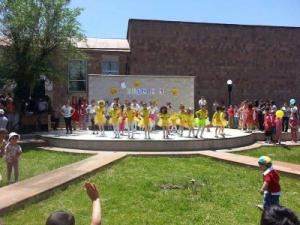 